N°…………………………… D/PR/CONSUPE/CAB/S-CL	               Yaounde, the___________________Monsieur le Secrétaire Général des Services du Contrôle Supérieur de l’Etat ;Monsieur l’Auditeur Interne ;Monsieur le Secrétaire Permanent du Conseil de Discipline Budgétaire et Financière ;Madame et Messieurs les Chefs de Division ;Mesdames et Messieurs les Hauts Responsables des Services du Contrôle Supérieur de l’Etat, en vos rangs et grades respectifs ;Mme la représentante des femmes ;Mesdames et Messieurs les Invités Spéciaux ;Chères collaboratrices, Chers Collaborateurs ;Mesdames, Messieurs.C’est pour moi un véritable honneur de présider la cérémonie de cette nouvelle édition de la Journée internationale de la femme, au sein des Services du Contrôle Supérieur de l’Etat.A l’entame de mon propos, je voudrais, en mon nom propre et au nom des femmes du CONSUPE, exprimer nos chaleureux mots de bienvenue à nos invités spéciaux et aux hommes du CONSUPE, Merci d’avoir sacrifié de votre précieux temps pour être au rendez-vous.MES CHERES COLLABORATRICES,Je préside la cérémonie de cette 35ème édition avec une très grande fierté, une très grande fierté car, en plus de votre passage remarquable au défilé tout à l’heure devant la PREMIERE DAME, MME CHANTAL BIYA, vous avez brillé cette année à travers des activités innovatrices, notamment la « journée gastronomique » qui a connu un succès totale. Permettez-moi de saisir cette occasion pour féliciter le comité d’organisation.MESDAMES ET MESSIEURS, En effet, le thème international de cette édition intitulé « Je suis de la Génération Égalité : Levez-vous pour les droits des femmes» et le thème national intitulé « Promotion de l'égalité et protection des droits de la femme à l'horizon 2020: dresser le bilan des actions menées, fixer un nouveau cap » coïncident non seulement avec la nouvelle campagne pluri générationnelle d’ONU Femmes, « Génération Égalité », qui marque le 25e anniversaire de la Déclaration et du Programme d’action de Beijing, MAIS AUSSI, avec l’objectif que nous avons d’accord, fixé au sein de notre Institution ces dernières années, à savoir la promotion de l’égalité du genre. Ces thèmes appellent surtout à un bilan sur l’évolution de la condition de la femme.Ainsi, sur le plan international, vingt-cinq ans après que la Déclaration et le  Programme d’action de Beijing aient défini clairement la marche à suivre pour parvenir à l'égalité des sexes, le monde a connu des progrès remarquables.Il n’y a jamais eu autant de filles à l’école et de plus en plus de pays ont atteint la parité entre les sexes en matière de scolarisation.La mortalité maternelle a reculé de 38 % depuis l’an 2000.Plus des trois quarts des pays disposent désormais d'une législation pour lutter contre la violence domestique.Sur le plan national, comme  vous  le  savez, la  promotion  de la femme est devenue une priorité nationale,  grâce  à  la  volonté   et au soutien du PRESIDENT DE LA REPUBLIQUE, SON EXCELLENCE PAUL BIYALes femmes sont plus que  jamais, au cœur de la relance économique et de la stabilité sociale. Au nombre des réalisations, nous pouvons citer à titre d’exemple :une volonté politique pour accélérer l’institutionnalisation de la parité homme – femmes matérialisée par la nomination des femmes à des postes de décisions stratégiques (Ministres, Présidents de Conseils d’Administration, Directeurs Généraux dans les sociétés d’Etat (SRC, SCDP, CAMTEL, SNI, SOPECAM, CENADI etc.) ;l’amélioration de la représentation des femmes dans la vie politique et les postes électifs : 7,77% dans les exécutifs communaux, 31% à l’Assemblée Nationale, 26% au Sénat, 11 femmes dans le Gouvernement, 15% Directeurs Généraux, 02 Ambassadeurs, 02 Recteurs, 15 Sous – Préfets et 02 Préfets dans le commandement territorial,…la prise en compte du genre dans les plans et budgets figure parmi les Directives du Chef de l’Etat relative à la Loi des Finances, notamment dans les différentes circulaires relatives à la préparation du Budget de l’Etat. Il y est clairement indiqué : « favoriser la prise en compte de l’approche genre et des handicaps dans tous les secteurs socio – économiques, en vue de capitaliser les potentialités que peuvent présenter les femmes et les jeunes ».Pour le cas particulier du CONSUPE, Il est vrai que la parité de 50-50 visée n’est pas encore atteint, mais nous pouvons en même temps, affirmer avec certitude, que des avancées remarquables ont été enregistrées ces dernières années.CHERES COLLABORATRICES,Il y un an, jour pour jour, j’ai pris l’engagement de plaider votre cause auprès de la TRES HAUTE HIERARCHIE, relativement à la nomination de plus des femmes aux différents postes clés de l’Institution Supérieures de Contrôle des Finances Publiques du Cameroun. Chacun de nous connait ce qui s'en est suivi. Pour les postes de responsabilité autres que les chefs de bureau, la parité 50/50 est presque respectée, car, l’on  avoisine un taux de 30% pour certains.Ces différents actes de SON EXCELLENCE PAUL BIYA, AUTORITE SUPREME des Services du Contrôle Supérieur de l’Etat, ont une fois de plus, démontré sa HAUTE CONSIDERATION vis-à-vis la femme Camerounaise en générale, et celle du CONSUPE en particulier.Sans revenir sur le chapelet des réalisations et des actions menées, énumérées par la représentante des femmes, on peut également relever que pour la formation, notamment le mentoring ou la facilitation, le nombre de femmes mentors est passé de deux (02) femmes en 2010 à  huit (08) femmes en 2020. En générale, les Services du Contrôle Supérieur de l’Etat, en droite ligne avec la politique gouvernementale en matière de promotion du genre et l’égalité des sexes, ont mené ces dernières années, un ensemble d’actions fortes qui méritent d’être consolidées et qui constituent au demeurant, des acquis à préserver, même si beaucoup reste encore à faire. Ainsi, malgré les nombreux de défis qui subsistent, je m’engage, pour les prochaines années, suivant l’objectif 5 des ODD, à continuer le processus d’accompagnement professionnel des femmes du CONSUPE pour leur plein épanouissement professionnel. Ainsi, les actions suivantes sont envisagées :l’amélioration de la parité homme – femme dans les nominations à différentes fonctions de l’Institution;l’amélioration de la fonctionnalité du Comité genre du CONSUPE, en vue de lui permettre de jouer son rôle de système d’alerte et de conseil en matière de genre, par la formalisation de cette structure et sa budgétisation, toutes choses qui permettront au Point Focal genre de jouer pleinement son rôle tout au long de l’année et d’avoir des résultats visibles à la fin ;l’implication des plus des femmes à l’ensemble des activités du CONSUPE ;l’opérationnalisation de la Mutuelle du CONSUPE ;le passif du COFEM sera soldé.Pour les autres doléances soumises, des études de faisabilité seront menées.MES CHERES COLLABORATRICES, Je réitère ici une fois de plus, comme je l’ai souvent dit,  il vous sera demandé plus qu’aux hommes si nous  voulons atteindre cette parité,           Sur le plan personnel, je vous exhorte à être des femmes fières qui préservent les valeurs importantes de la distinction, celles qui attireront forcément à votre égard du respect et de la considération dans la société. Restez davantage humbles et décentes ; soyez des promotrices de la pudeur, de la discrétion ; cessez de vous identifier par une légèreté qui entraine le mépris du genre masculin. Ayez du respect pour vous-mêmes.           Au plan professionnel, je vous interpelle à être des femmes respectueuses de la hiérarchie, des femmes intègres, loyales, assidues et dévouées à la tâche. En outre, je vous exhorte à développer au quotidien un leadership personnel sans être exhaustive, Mesdames rendez- vous indispensable dans vos services.AUX HOMMES DU CONSUPE, Je tiens a vous rassurer que notre quête d’atteindre la parité 50/50, ne doit  dans aucun cas être perçue comme une menace pour l'identité ou privilèges des hommes, il s’agit tout simplement de la recherche de  l’égalité  des  droits,  des  chances  et  de  l’accès  aux  ressources, et le partage égal des responsabilités.Par ailleurs, nous vous remercions pour l’encadrement et l’accompagnement que nous bénéficions de vous  au quotidien dans le cadre de l’exécution de nos différentes taches.C’est à travers cette harmonie que nous pourront placer l’ISC du Cameroun aux cimes de l’excellence et  de modernité.MESDAMES  ET MESSIEURS, Je ne saurais clore mon propos sans vous inviter à vous lever pour observer une minute de silence à la mémoire de Monsieur EKOB EBOUELLE Alain Cyrille, chauffeur de l’Institution, décédé le 28 février 2020 des suites d’un accident de la circulation.A présent, il ne me reste plus qu’à vous adresser mes souhaits de bonne fête de la femme.Vive les femmes du Contrôle Supérieur de l’Etat ;Vive le Cameroun et son illustre Chef, le Président Paul BiyaJe vous remercie pour votre aimable attention. /-The Secretary General of the Supreme State Audit Office;The Internal Auditor ;The Permanent Secretary of the Budget and Finance Disciplinary Board ;Heads of Divisions ;Senior officials of the Supreme State Audit Office, all protocol respected;The representative of women of the Supreme State Audit Office ;Special guests ;Dear collaborators;Ladies and Gentlemen.It is with renewed honour that I preside over the ceremony of the 35th edition of the International Women's Day, in the Supreme State Audit Office.I will like to begin by expressing on my behalf and on behalf of the women of the CONSUPE, our warm words of welcome to our special guests and to the CONSUPE men. Thank you for sacrificing your precious time to honour this appointment.DEAR LADIES,I preside over this ceremony with great pride, great pride because, in addition to your elegant march-past before the FIRST LADY, Mrs. CHANTAL BIYA, you have shone this year through innovative activities, particularly “the gastronomic day” which was a complete success. Let me take this opportunity to congratulate the organizing committee.LADIES AND GENTLEMEN,Indeed, the international theme of this edition entitled "I am of the Equality Generation: Stand up for the rights of women" and the national theme entitled “Promoting gender and protecting women’s rights by 2020: taking stock of actions undertaken, setting a new course” coincide not only with the new multi-generational campaign of UN Women, “Generation Equality”, which marks the 25th anniversary of the Beijing Declaration and Platform for Action , BUT ALSO, with the objective that we have set within our Institution in recent years, namely the promotion of gender equality. These themes call mainly for an assessment of the evolution of the status of women.At the international level, twenty-five years after the Beijing Declaration and Platform for Action clearly defined the way forward for achieving gender equality, the world has made remarkable progress.There have never been so many girls in school, and more and more countries have achieved gender parity in education.Maternal mortality has decreased by 38% since 2000.More than three-quarters of countries now have legislation to combat domestic violence.At the national level, as you all know, the promotion of the rights of the woman has become a national priority, thanks to the determination and efforts of the PRESIDENT OF THE REPUBLIC, HIS EXCELLENCY PAUL BIYA.More than ever, women are at the heart of economic revitalization and social stability. Among the achievements, we can cite as examples:a political will to accelerate the institutionalization of gender parity, materialized by the appointment of women to strategic decision-making positions (Ministers, Board chairs, General Managers in state-owned companies (SRC, SCDP, CAMTEL, SNI, SOPECAM, CENADI etc.);The improvement of the representation of women in political life and in elected positions: 7.77% in municipal executives, 31% in the National Assembly, 26% in the Senate, 11 women in the Government, 15% General Managers, 02 Ambassadors, 02 Rectors, 15 Divisional Officers and 02 Senior Divisional Officers in the territorial administration. gender mainstreaming in plans and budgets is among the Head of State’s directives in the Finance Law, in particular, in the various circulars relating to the preparation of the State Budget. It clearly states: "encourage gender mainstreaming and handicapped in all socio-economic sectors, with a view to building on the potentials that women and youths can offer”.For the particular case of CONSUPE, It is true that the targeted 50-50 parity has not yet been reached, but we can at the same time state with certainty that remarkable progress has been made in recent years.DEAR LADIES,A year ago, day to day, I made the commitment to plead your cause with the VERY TOP HIERARCHY, in relation to the appointment of more women to the various key positions of the Supreme Audit Institution of Cameroon. We all know the results that followed thereafter. For positions of responsibility other than bureau heads, the 50/50 parity is almost respected, as for some, it is about 30%.These different acts of HIS EXCELLENCY PAUL BIYA, SUPREME AUTHORITY of the Supreme State Audit- Office, have once again demonstrated his HIGH CONSIDERATION towards Cameroonian women in general, and those of CONSUPE in particular.Without going back to the series of achievements and actions carried out, listed by the women's representative, we can also note that for training, especially in the domain of mentoring or facilitation, the number of female mentors moved from two (02) women in 2010 to eight (08) women in 2020.In general, the Supreme State Audit Office, in line with government policy in matters of gender promotion and equality, has carried out in recent years a series of strong actions which deserve to be consolidated and which, moreover, constitute gains to be preserved, even if much is still to be done.Thus, despite the many challenges that remain, I will in the next few years, in accordance with Goal 5 of the SDGs, continue the process of professional development of CONSUPE women.The following actions are therefore envisaged:- the improvement of gender parity in appointments into the different posts of responsibility of the Institution;- improving the functionality of the CONSUPE Gender Committee, with a view to enabling it to play its advisory role and gender alert and, by formalizing the structure and allocating a budget, all of which will enable the Focal Point fully play her role throughout the year in order to produce visible results at the end;- the involvement of more women in all CONSUPE activities;- the operationalization of the CONSUPE Mutual Trust Fund;- the settlement of COFEM's liabilities.For the other requests submitted by the representative of CONSUPE women, feasibility studies will be carried out.DEAR LADIESAs I have often said, you will be asked to put in more efforts than men if we are to achieve this parity,          On a personal level, I urge you to be proud women who preserve the important values ​​of distinction, those which will inevitably command respect and consideration in the society. Be humble and decent; be promoters of modesty and discretion.           On a professional level, I challenge you to be women respectful of the hierarchy, women of integrity, loyal, hardworking and dedicated to your work. In addition, I urge you to develop personal leadership skills on a daily basis.TO THE CONSUPE MEN,I would like to reassure you that our quest to achieve 50/50 parity should in no case be seen as a threat to the identity or privileges of men, it is simply the search for equality of rights, opportunities and access to resources, and equal sharing of responsibilities.Permit me use this opportunity to thank you for the support that we receive from you on a daily basis in the execution of our various tasks.It is through this harmony that we will take SAI Cameroon to higher heights. LADIES AND GENTLEMEN,I cannot close my remarks without inviting you to all rise and observe a minute of silence in memory of Mr. EKOB EBOUELLE Alain Cyrille, a driver of the Institution, who died on February 28, 2020 following a road accident.Happy Women's Day!Long live the women of the Supreme State Audit Office;Long live Cameroon;Thanks for your kind attentionREPUBLIQUE DU CAMEROUN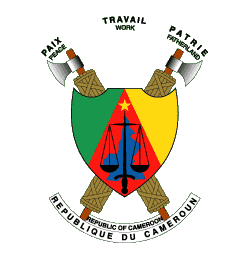 REPUBLIC OF CAMEROONPaix -Travail -PatriePeace –Work – Fatherland--------------------------PRESIDENCE DE LA REPUBLIQUEPRESIDENCY OF THE REPUBLIC--------------------------CONTROLE SUPERIEUR DE L’ETATSUPREME STATE AUDIT--------------------------CABINET DU MINISTREMINISTER’S CABINET--------------------------